المملكة العربية السعودية                                                                                  مكتب غرب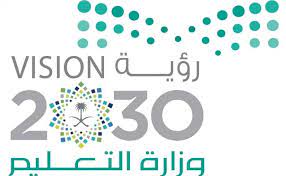    وزارة التعليم                                                                                              المتوسطة 49                         إدارة التعليم بمكة المكرمةاستمارة المهام الأدائية لمادة المهارات الرقمية للصف الثاني المتوسط الفصل الدراسي الأول** ملاحظة** تسلم جميع المهام عبر حسابك في منصة مدرستي ولضمان حقك صوري رفع المهام في وقتها وارسليها لمعلمتك على حساب المجموعة في التليجراممع تحيات معلمة المادة أ/ روعة الشربجيالوحدةالمهمة الأدائيةالدرجة المستحقةأخر موعد لاستلامالمهام الأدائيةوحدة جمع المعلوماتعمل خريطة ذهنية لموضوعات الوحدة5 درجات22 / 2 / 1444وحدة جمع المعلوماتحل تمرينات الكتاب الإلكتروني ومن ثم تصويرها ورفعها عبر منصة مدرستي في واجبات الدروس والمطلوبة منك في كل أسبوع الصفحات التالية 23-24-25 -32-335 درجات22 / 2 / 1444وحدة جمع المعلوماتمشروع الجزء النظريتقديم ورقة بحثية عن أحد برامج تصميم النماذج الالكترونية وتقديم الورقة بشكل منظم الكترونيا على ملفك في المنصةأو تنفيذ المشروع الخاص بالوحدة صفحة 34- 3510 درجات22 / 2 / 1444وحدة جمع المعلوماتمشروع الجزء العمليإنشاء نموذج الكتروني عبر فورمز عن تقييم أحد المواد الدراسية ويقيس رأي زميلاتك فيها على أن يحتوي أسئلة (مقالية - اختيار من متعدد- ليكرت – قيود - ترتيب مصنف حسب الأولوية - تقييم)استخراج ملف الاكسل الخاص بالفورمز السابق وتنظيمه ومن ثم تطبيق الفرز الأبجدي لأسماء زميلاتك10 درجات22 / 2 / 1444وحدة مخطط المعلومات البيانيعمل خريطة ذهنية لموضوعات الوحدة5 درجات13 / 3 / 1444وحدة مخطط المعلومات البيانيحل تمرينات الكتاب الإلكتروني ومن ثم تصويرها ورفعها عبر منصة مدرستي في واجبات الدروس والمطلوبة منك في كل أسبوع  الصفحات التالية: 58- 59- 72- 735 درجات13 / 3 / 1444وحدة مخطط المعلومات البيانيمشروع الجزء النظريتقديم ورقة بحثية عن أحد برامج تصميم المخططات البيانية موضحة فيه أنواع المخططات البيانية وتقديم الورقة بشكل منظم الكترونيا على ملفك في المنصةأو تنفيذ المشروع الخاص بالوحدة صفحة 74-7510 درجات13 / 3 / 1444وحدة مخطط المعلومات البيانيمشروع الجزء العمليإنشاء مخطط بياني باستخدام كانفا لموضوعات كتابك لهذا الفصل الدراسي10 درجات13 / 3 / 1444وحدة البرمجة باستخدام لغة بايثونعمل خريطة ذهنية لموضوعات الوحدة5 درجات19 / 4 / 1444وحدة البرمجة باستخدام لغة بايثونحل تمرينات الكتاب الإلكتروني ومن ثم تصويرها ورفعها عبر منصة مدرستي في واجبات الدروس والمطلوبة منك في كل أسبوع  الصفحات التالية: 89- 90-91- 97- 98- 105-106- 107- 112- 1135 درجات19 / 4 / 1444وحدة البرمجة باستخدام لغة بايثونمشروع الجزء النظريتقديم ورقة بحثية عن بيئة التواصل باي تشارم )Community PyCharm وتقديم الورقة بشكل منظم الكترونيا على ملفك في المنصة10 درجات19 / 4 / 1444وحدة البرمجة باستخدام لغة بايثونمشروع الجزء العمليتنفيذ أحد مشروعات الوحدة صفحة 114 حسب اختيارك10 درجات19 / 4 / 1444